Publicado en  el 17/11/2015 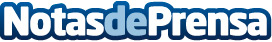 Kia Motors lanzará sus primeros sistemas autónomos de conducción en 2020 Kia está desarrollando una gama de avanzados Sistemas de Ayuda a la Conducción | Inversión de 1.900 millones de euros (US$2 billion) en 2018 para desarrollar la tecnología para vehículos autónomos | Introducción de tecnologías para una conducción parcialmente autónoma en 2020 | Kia prevé el lanzamiento al mercado de vehículo completamente autónomos en 2030, con el desarrollo de la comunicación entre vehículosDatos de contacto:Nota de prensa publicada en: https://www.notasdeprensa.es/kia-motors-lanzara-sus-primeros-sistemas_1 Categorias: Automovilismo Industria Automotriz Innovación Tecnológica http://www.notasdeprensa.es